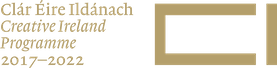 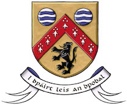 Laois County Council | Creative Ireland
Equipment Grant SchemeCall for applications 20211.IntroductionLaois County Council | Creative Ireland are awarding a total of five Equipment grants to creative and cultural individuals & groups.  The grant can be used only for the purchase of equipment that contributes to creative and cultural activities within Laois.2.Equipment Grants A maximum grant of €1000 only will be awarded to an individual or group:Four awards will be awarded to creative and cultural professionals resident in Laois and contributing to creative and cultural activities within Laois.One award will be awarded to creative and cultural non professionals resident in Laoisand contributing to creative and cultural activities within Laois.3.Who can ApplyIndividuals & groups contributing to creative and cultural activities within the county.4. FinanceThe amount awarded will be based on the quality of application and the extent to which your proposal fits with the aims of the Cultural & Creative Strategy 2018-2022. https://www.creativeireland.gov.ie/en/creative-communities/laoisAll individuals/groups awarded must have a valid PPS number/Tax Reference Number, a Bank / Credit Union account in the name of the individual / group, and an email contact.A digital quotation must be included with your application and the grant awarded will be based on this quotation only. 5. TimetableThe closing date for receipt of applications is 4pm Monday 19th July 2021. Successful applicants will be notified before the end of July.Digital Receipt(s) and image(s) of equipment purchased to be submitted to alawlor@creativelaois.ie by Monday 4th October 2021.6. Selection ProcessThe selection panel will include representatives of the Laois Culture & Creativity Team. For details see https://www.creativeireland.gov.ie/en/creative-communities/laoisApplications for purchase of second-hand equipment are not allowed under this grant schemeWe reserve the right not to proceed with any application under this grant scheme and consider other appropriate courses of action. The decision of the selection panel is final.7. Assessment CriteriaThis is a competitive process and your application will be assessed using the following criteria:Demonstration of your current creative and cultural activities and description of your proposed use of ‘new’ equipment. (100 marks)Demonstration of the value this grant will have on the contribution to creative and cultural activities within Laois. (100 marks)Quality of the application, on a standalone basis, with reference to other competing applicants and in relation to the grant scheme brief. (100 marks)Feasibility of the application and track record of the individual or group. (100 marks)8. How to ApplyApplications should be submitted on the below Application Form and by email onlyto alawlor@creativelaois.ie It is the responsibility of the applicant to ensure that emails are received. Do not assume it has arrived until you have a confirmation email. Subject Line: Laois County Council | Creative Ireland Equipment Grant Scheme (Max size per email 2MB)For further enquires please email  alawlor@creativelaois.ie .9.Background InformationCreative Ireland is the Government’s Legacy Programme for Ireland 2016. The Laois County Council 2018-22 five-year Culture and Creativity Plan can be viewed on https://www.creativeireland.gov.ie/en/creative-communities/laoisThe Creative Ireland Programme has collaboration at its heart – between central and local government; between heritage, arts, culture and industry; between artists, communities and policy makers– to facilitate a culture of creativity. The Equipment Grant Scheme drawing together cultural and creative operators/practitioners /organisations fits with Pillar Two of Creative Ireland, Enabling Creativity in Every Community. See http://creative.ireland.ie. Laois County Council | Creative Ireland
Equipment Grant Scheme FormClosing date for receipt of submissions is 4pm on Monday 19th July, 2021IF YOU APPLY FOR THIS GRANT SCHEME, YOU ARE ALSO ELIGIBLE TO APPLY FOR LAOIS COUNTY COUNCIL | CREATIVE IRELAND ‘MADE IN LAOIS’ (CO-CREATE) GRANT SCHEME AT  https://laois.ie/creative-ireland-grants-2021/Name: Name: Group Name (if applicable): Group Name (if applicable): Mob No:Email:Provide details of how you or your group contribute to creative and cultural activities within Laois (200 words max) Provide details of how you or your group contribute to creative and cultural activities within Laois (200 words max) How do you propose to use the funding – details of the equipment you are proposing to purchase and why (200 words max) How do you propose to use the funding – details of the equipment you are proposing to purchase and why (200 words max) How will the equipment purchase benefit creative and cultural activities within Laois?(200 words max)How will the equipment purchase benefit creative and cultural activities within Laois?(200 words max)Total Amount Requested: €Attach a digital quotation as a JPEG when submitting this Application Form.Total Amount Requested: €Attach a digital quotation as a JPEG when submitting this Application Form.